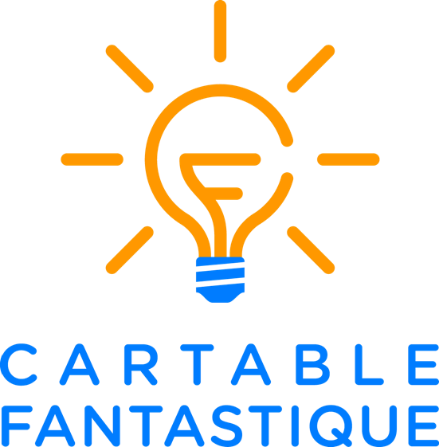 CYCLE 2 – LES NOMBRESComparer, ranger et ordonner 
de 1 000 à 9 999Le cahier d’exercices pour la classeLes Fantastiques Exercices de Mathématiques              www.cartablefantastique.fr  1   Entoure les nombres : le plus petit en rouge et le plus grand en bleu.   7 561      4 961      1 028      3 4855 580      6 012      9 437      8 804 3 033      9 056      4 125      8 337   1 770      2 811      8 000      9 819       2   Complète avec le nombre avant et après :  …….  >  2 083  > …….…….  >  4 868  > …….…….  >  1 901  > …….…….  >  7 385  > …….…….  >  9 539  > …….…….  <  5 290  < …….…….  <  3 499  < …….…….  <  7 879  < …….…….  <  1 999  < …….…….  <  8 799 < …….  3   Range les nombres dans l’ordre croissant. 9 716     3 451      5 365    5 006    9 365      4   Range les nombres dans l’ordre décroissant. 3 318    6 099    2 912    8 384    6 755    5    Complète avec le signe qui convient :  5 547 …… 5 124 6 092 …...  6 4203 854 …… 1 2561 770 …... 1 829 7 862 …… 6 5149 010 …... 9 1019 839 …… 9 939 7 461 …… 8 044  6   Encadre les nombres à la dizaine :   ……. < 8 415 <  …….…….  <  3 570  < …….…….  <  5 027 < …….…….  <  9 881  < …….…….  <  6 234  < …….…….  <  8 779  < …….  7   Encadre les nombres à la centaine :  ……. <  7 580  < …….…….  <  5 589 < …….…….  <  1 945  < …….…….  <  4 810  < …….…….  <  6 008 < …….…….  <  8 366  < …….  8   Compare les nombres : 2 547  et  5 247     …….  >  …….  6 817  et   4 814     ……. <  …….5 390  et  9 530    …….  >  …….  8 751  et  7 851     …….  <  …….  3 039  et  3 093     …….  >  …….  9 268  et  8 269     …….  >  …….    9   Compare les nombres : 1 006  et  1 060     …….  >  …….  9 507  et   9 057     ……. <  …….  3 370  et  3 730    …….  >  …….  6 078  et  6 087     …….  <  …….  5 209  et  5 902     …….  >  …….  2 701  et  2 107      …….  >  …….    10   Écris les nombres dans l’ordre croissant.  5 199 – 6 750 – 7 580 – 5 923 – 7 850   11   Écris les nombres dans l’ordre décroissant.  3 505 – 1 999 – 6 420 – 8 808 – 4 001   12   Complète avec le signe < , > ou =.2 000 + 600 + 70 ……….  2 6704 000 + 1 000 + 900  ……... 6 900 7m 8c 3d ………. 7 803  9 960 …. 9m 9c 6d 2u5 060 ………..  3 000 + 1 000 + 1 060  7 x 1 000 ……   7 0008 x 1 400  ……  8 200  13   Tom s’est trompé. Recopie les suites de nombres en corrigeant les erreurs. Dans l’ordre croissant :  6 513 < 1 065 < 4 367 < 4 789Dans l’ordre décroissant :  5 562 > 9 478 > 9 147 > 7 003Dans l’ordre croissant :  8 146 < 1 864 < 6 418  <  4 681 Dans l’ordre décroissant : 9 477 > 1 811 > 1 009 >  9 728   14   Complète avec le signe < , > ou =.( 5 x 1 000 ) + 40 ……….. 5 400( 9 x 1 000 ) + ( 3 x 10 )  ……... ( 9 x 1 000 ) + ( 3 x 100 )8 450 ………. ( 8 x 1 000 )  + ( 5 x 100 ) + 406 744 …. ( 6 x 1 000 ) + ( 7 x 100 ) + 44  15   Résous le problème : Classe les scores dans l’ordre décroissant. Martin a 8 025, Léa 9 140, Vincent 7 423 et Marie 9 661. Manon a 6 albums de 1 000 timbres et 78 pochettes de 10 timbres. A-t-elle plus ou moins de 6 700 timbres ? Nicolas a 56 billets de 100 € et 9 billets de 10 €. Léa a 81 billets de 100 € et 3 billets de 10 €. Qui a le plus d’argent ? 